ODDZIAŁ PRZEDSZKOLNY  0A, 0BDRODZY RODZICE!!!	Na stronie internetowej szkoły http://spzarnow.pl/ zamieszczane są komunikaty dyrektora szkoły, prosimy o czytanie ich na bieżąco.	 W zakładce dla rodziców znajduje się oferta edukacyjna mediów publicznych dla dzieci i młodzieży link: http://spzarnow.pl/aktualnosci/2019-20/ofertamediapubliczne19-20.pdf .	Dla przedszkolaków „Domowe przedszkole” TVP ABC oferta na vod.tvp.pl oraz „Wesoła Nauka” od poniedziałku do piątku, na antenie TVP2 o godz. 11:40-12:30.	Zachęcamy do aktywnej nauki przez zabawę, wykonywania prac plastycznych i technicznych. Prosimy o przesłanie zdjęć wykonanych prac przez dzieci na Messenger lub adres mailowy.	Jeśli macie taką możliwość, otwórzcie linki do stron internetowych, w nich znajdują się filmy edukacyjne lub piosenki.	Zajęcia z religii dla kl. 0a i 0b  http://spzarnow.pl/zdalnanauka/zdalna/religia.php oraz z języka angielskiego dla kl. 0b http://spzarnow.pl/zdalnanauka/zdalna/angielski.php znajdują się w zakładce  Nauczanie zdalne. W razie pytań prosimy o kontakt: telefoniczny, przez Messenger lub mailowyAneta Jałosińska - Madej - n.zdalna.ajm@gmail.comLidia Wiaderna -  n.zdalna.lw@gmail.com 			Serdecznie pozdrawiamy Aneta Jałosińska-Madej i Lidia Wiaderna-----------------------------------------------------------------------------------------Moja miejscowość, mój region.04.05.2020 PONIEDZIAŁEK Temat dnia: Małe miasteczko.Żarnów z lotu ptaka: https://youtu.be/K3WdBQ_7G9ICel: Rozwijanie mowy. Wskazywanie różnic między miastem a wsią.Słuchanie wiersza Małgorzaty Strękowskiej - Zaremby ''Małe miasteczko''.W małym miasteczku nie ma wieżowców, schodów ruchomych ni zoo, lecz drzew tu więcej, kwiatów i ptaków, które śpiewają wesoło. Dokoła rynku stoi rząd domów w siedmiu kolorach tęczy; ruch jest nieduży, spokojnie, miło, czasami pszczoła zabrzęczy. Czyste powietrze pachnie zielenią, na niebie świeci słoneczko, wszędzie jest blisko, ludzie się znają,dbają o swoje miasteczko.Rozmowa na temat wiersza: − Jak wygląda małe miasteczko? − Jakie są plusy mieszkania w małym miasteczku? Cele: Obserwowanie zmian, jakie zaszły w najbliższej okolicy; poznawanie nazw mijanych ulic. Spacer po swojej miejscowości, osiedlu. Zadaniem dziecka na spacerze jest: − oglądanie i porównywanie budynków mieszkalnych, − zwracanie uwagi na budownictwo jedno- i wielorodzinne, − zachęcanie do obserwacji zmian jakie zaszły w najbliższej okolicy, − poznawanie nazw mijanych ulic, − przestrzeganie zasad bezpieczeństwa i przepisów ruchu drogowego. Wykonywanie zadań i ćwiczeń w kartach pracy, cz. 4, s. 20. Dzieci rysują szlaczki po śladach, a potem – samodzielnie.  Zabawy konstrukcyjne: Dziecko budują różne wieże z klocków. Następnie porównuje powstałe budowle, wykorzystuje następujące pojęcia: wysoki, niski, wyższy, niższy.----------------------------------------------------------------------------------05.05.2020 WTOREKTemat dnia: Miejsca, które znam.Cel: Rysowanie po śladach. Określanie, który rysunek kojarzy się z otoczeniem dzieci.Wykonywanie zadań i ćwiczeń w kartach pracy, cz. 4, s. 21- 22. Cele: Rozwijanie umiejętności dodawania i odejmowania w zakresie 10. Przedstawianie działań 
w zapisie. Zabawy z kostkami.- Dodawanie z użyciem kostek: Dzieci rzucają kolejno dwiema kostkami z pierwszego zestawu. Po wyrzuceniu liczą oczka.Układają odpowiednie działanie i je odczytują np.:  5 + 4 = 9;- Odejmowanie z użyciem kostek: Dzieci kolejno rzucają kostkami. Najpierw tą z większą liczbą oczek, a potem tą drugą. Liczą oczka wyrzucone na pierwszej, a potem – na drugiej kostce. Od liczby kropek z pierwszej kostki odejmują liczbę kropek z drugiej kostki. Układają odpowiednie działanie i je odczytują, np.: 10 – 6 = 4;Wykonywanie zadań i ćwiczeń w kartach pracy "Nowe przygody Olka i Ady. Litery i liczby", cz. 2, str. 75.Cel: oglądanie i porównywanie budynków, poznawanie miejsc użyteczności publicznej.Zabawy na świeżym powietrzu: spacer w najbliższej okolicy z opiekunem.Język angielski 0a: Moja rodzina https://youtu.be/FRi7OdJnXLs Religia kl. 0b: http://spzarnow.pl/zdalnanauka/zdalna/religia.php-------------------------------------------------------------------------------06.05.2020 ŚRODA			Temat dnia: Moja miejscowość.Film o gminie Żarnów: https://youtu.be/7UQtyMOC7ccCel: Słuchanie legendy o "Szwedzkiej Górze"Za żarnowskim kościołem jest grodzisko zwane Szwedzką Górą, według przekazów historycznych, ze szczytu (na którym ponoć znajdowały się ruiny „starożytnego” zameczku) król Jan Kazimierz obserwował przebieg bitwy 16 września 1655 roku. Według legendy ów kopiec(grodzisko) usypali mieszkańcy Żarnowa na pamiątkę zwycięstwa nad Szwedami podczas obrony Jasnej Góry, podczas szwedzkiego „potopu”.Wykonywanie zadań i ćwiczeń w kartach pracy, cz. 4 , str. 23.Cele: Rozwijanie sprawności manualnej. Zapoznanie z herbem gminy Żarnów.Herb Żarnowa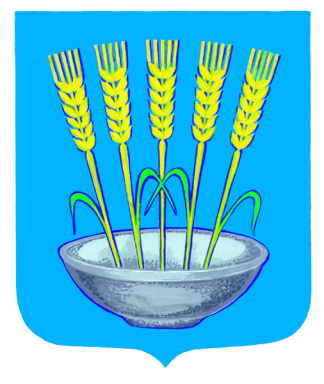 Praca plastyczna: Narysuj i pokoloruj według wzoru herb Żarnowa.W ramach ćwiczeń gimnastycznych: zabawy ruchowe na świeżym powietrzu.Język angielski: kl. 0b: http://spzarnow.pl/zdalnanauka/zdalna/angielski.phpWykonywanie zadań i ćwiczeń w kartach pracy, cz. 4, str. 24.--------------------------------------------------------------------------07.05.2020 CZWARTEKTemat dnia: Mój region.Cel: Zasady adresowania koperty.Wykonanie koperty i wpisanie swojego adresu z pomocą opiekuna.Cele: zapoznanie z wyrobami rękodzielnictwa; poznawanie nazw wybranych, ginących zawodów.Garncarstwo: https://youtu.be/e4oSaT3TAzYTkactwo: https://youtu.be/DyWvsoxe6rgMłynarstwo: https://youtu.be/CZzw8FT8HwgPraca techniczna:  wykonanie dowolnego kwiatka z papieru. https://youtu.be/IMSqh0rJ9EcCel: Słuchanie wykonań zespołów ludowych.Kapela Tramblanka:  https://youtu.be/AZtca6w5tUkWykonanie zadań i ćwiczeń w kartach pracy, cz. 4, str. 25 - 26.Religia: szukaj w zakładce RELIGIA kl. 0a, 0b http://spzarnow.pl/zdalnanauka/zdalna/religia.php---------------------------------------------------------------------------08.05.2020 PIĄTEKTemat dnia: Kim jesteś?Cele: rozwijanie mowy; kształtowanie poczucia przynależności narodowej. Nauka wiersza Ewy Stadtmüller "Kim jesteś?" Słuchanie wiersza. Czy wiesz, kim jesteś? − To oczywiste! Co ci jest bliskie?− Znaki ojczyste. Ojczyste barwy − biało – czerwone. Ojczyste godło − orzeł w koronie. Ojczyste w hymnie − mazurka dźwięki, no i stolica − miasto syrenki.I jeszcze Wisła co sobie płynie: raz na wyżynie, raz na równinie, i mija miasta prześliczne takie… − Już wiesz, kim jesteś? − Jestem Polakiem.Rozmowa na temat wiersza:− Co jest bliskie osobie z wiersza? − Jakie znaki ojczyste? − Co jest jeszcze bliskie? − Kim jest osoba z wiersza? A ty, kim jesteś?Wykonanie zadań i ćwiczeń w kartach pracy, cz.4, str.; 27-28.Zabawa ruchowa według pomysłów dzieci.Cel: Słuchanie fragmentu wiersza Apolinarego Nosalskiego "O dwunastu braciach – maj". Gałązka bzu. Wreszcie się zjawia maj wystrojony i bzu przynosi pełne brzemiona. Przez całe ranki, całe wieczory gra na fujarce z wierzbowej kory.Rozmowa na temat wiersza: − Jak nazywa się nowy miesiąc? − Jaki miesiąc był przed nim? Jaki będzie po nim? − Gałązki, jakiego krzewu przynosi nam maj? − Co dzieje się w przyrodzie w maju? Wymienianie przez dziecko nazw wszystkich miesięcy roku – od stycznia do grudnia. Określanie, którym z kolei miesiącem jest maj.Cel: Ćwiczenia w czytaniu. Układanie z liter wyrazów nazw pojazdów, np.: samolot, rower, hulajnoga, tramwaj, statek…itp.Język angielski:  Nauka piosenki "Finger Family Song" : https://youtu.be/uLUcKFL248Mkl. 0b - szukaj w zakładce Język angielski http://spzarnow.pl/zdalnanauka/zdalna/angielski.phpkl. 0 a - Link: Religia: szukaj w zakładce RELIGIA kl. 0a http://spzarnow.pl/zdalnanauka/zdalna/religia.php-----------------------------------------------------------------------------------Dla chętnych: Muzeum w Opocznie: https://youtu.be/zyqYYGb9VXwMuzeum Wsi Kieleckiej: https://youtu.be/xXOlMtO83EUMiłej pracy :)